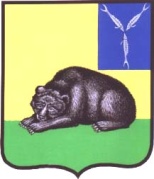 АДМИНИСТРАЦИЯВОЛЬСКОГО  МУНИЦИПАЛЬНОГО РАЙОНА
 САРАТОВСКОЙ ОБЛАСТИПОСТАНОВЛЕНИЕ  От   22.01.2024г.  №      77Об утверждении перечней  муниципальных услуг в рамках деятельности учреждений образования, подведомственных Управлению  образования  и спорта администрации Вольского муниципального района 	В целях реализации прав и законных интересов граждан и организаций при исполнении органами местного самоуправления муниципальных услуг, обеспечения публичности и открытости данной деятельности, повышения качества и доступности предоставления муниципальных  функций и услуг, в соответствии с Федеральным законом от 27.07.2010 года № 210-ФЗ «Об организации предоставления государственных и муниципальных услуг», Федеральным законом от 06.10.2003 г. № 131-ФЗ «Об общих принципах организации местного самоуправления в Российской Федерации», Федеральным законом от 29.12.2012 г. № 273-ФЗ «Об образовании в Российской Федерации», Федеральным законом от 02.05.2006г. № 59-ФЗ «О порядке рассмотрения обращений граждан Российской Федерации», постановлением администрации Вольского муниципального района от 267.05.2022 г. № 993 «О разработке и утверждении административных предоставления муниципальных услуг»  и на основании статей 29, 35, 50 Устава Вольского муниципального района, ПОСТАНОВЛЯЮ:    	1.   Утвердить перечень муниципальных услуг в рамках деятельности учреждений образования, подведомственных Управлению образования и спорта администрации Вольского муниципального района согласно приложению.	 2.   Признать утратившим силу постановление администрации Вольского муниципального района от 09.07.2020 г. № 1345 «Об утверждении перечней муниципальных функций в сфере контроля и надзора в рамках деятельности Управления образования администрации Вольского муниципального района и муниципальных услуг в рамках деятельности учреждений образования, подведомственных Управлению образования администрации Вольского муниципального района».3.  Настоящее постановление вступает в силу с момента его официального опубликования.      	4.       Контроль за исполнением настоящего постановления возложить на заместителя главы администрации Вольского муниципального района по социальным вопросам.Глава Вольскогомуниципального района                                                                А.Е. ТатариновПриложение к постановлению администрацииВольского муниципального района   от  «___»____2024 г. №  ___Перечень муниципальных услуг администрации Вольского муниципального района в рамках деятельности учреждений образования, подведомственных Управлению образования и спорта администрации Вольского муниципального районаРуководитель аппарата                                                                                                                              О.Н. Сазанова№ п/п,Наименование муниципальной услугиКод данной деятельности по ОКВЭДЕдиница измеренияИсточник финансированияСпособ установления цены услугиПредмет (содержание) услуги Получатель муниципальной услугиПолномочие муниципального района (ст.15 Федерального закона от 06.10.2003 г. № 131-ФЗ), на основании которого оказывается услугаНормативный правовой акт, закрепляющий предоставление муниципальной услуги, в том числе Регламент1.Предоставление информации о порядке проведения государственной итоговой аттестации по образовательным программам основного общего и среднего общего образования, а также информации из базы данных Саратовской области об участниках и о результатах государственной итоговой аттестации80.21.2Получение ответаББюджет Вольского муниципального района-Предоставление информации из федеральной базы о результатах единого государственного экзаменаГраждане РФ, иностранные граждане, лица без гражданства, юридические и физические лица, родители ,имеющие детей школьного возрастап.11 ч.1 ст.15  Федерального закона  от 06.10.2003 г. № 131-ФЗ «Об общих принципах организации местного самоуправления в РФ»1)Федеральный закон  от 29.12.2012 г. № 273-ФЗ «Об образовании в Российской Федерации»;2) Закон Саратовской области от 28.11.2013 г. № 215-ЗСО «Об образовании в Саратовской области»;3)постановление администрации Вольского муниципального района от 12.04.2019 г. № 774 «Об утверждении административного регламента предоставления муниципальной услуги «Предоставление информации о порядке проведения государственной итоговой аттестации по образовательным программам основного общего и среднего общего образования, а также информации из базы данных Саратовской области об участниках и о результатах государственной итоговой аттестации».2.Организация отдыха  детей в летнее время80.10.3Получение путевокБюджет Вольского муниципального района-Организация отдыха детей в загородных стационарных оздоровительных лагеряхГраждане РФ, иностранные граждане, лица без гражданства, юридические и физические лица, родители ,имеющие детей школьного возрастап.11 ч.1 ст.15  Федерального закона  от 06.10.2003 г. № 131-ФЗ «Об общих принципах организации местного самоуправления в РФ»1) Федеральный закон   от 29.12.2012 г. № 273-ФЗ «Об образовании в Российской Федерации»; 2) Закон Саратовской области от 28.11.2013 г. № 215-ЗСО «Об образовании в Саратовской области»;3)постановление администрации Вольского муниципального района от 10.04.2019 г. № 738 «Об утверждении административного регламента по предоставлению муниципальной услуги «Организация отдыха  детей в летнее время».3.Предоставление информации об образовательных программах и учебных планах, рабочих программах учебных курсов, предметах, дисциплинах (модулях), годовых календарных учебных графиках80.21.2Предоставление информацииБюджет Вольского муниципального района-Предоставление информации об образовательных программах и учебных курсов, предметов, дисциплин (модулей), годовых календарных учебных графикахГраждане РФ, иностранные граждане, лица без гражданства, юридические и физические лица, родители ,имеющие детей школьного возрастап.11 ч.1 ст.15  Федерального закона  от 06.10.2003 г. № 131-ФЗ «Об общих принципах организации местного самоуправления в РФ»1) Федеральный закон  от 29.12.2012 г. № 273-ФЗ «Об образовании в Российской Федерации»; 2)Закон Саратовской области от 28.11.2013 г. № 215-ЗСО «Об образовании в Саратовской области»;3)постановление администрации Вольского муниципального района от 12.04.2019 г. № 775 «Об утверждении административного регламента по предоставлению муниципальной услуги «Предоставление информации об образовательных программах и учебных планах, рабочих программах учебных курсов, предметах, дисциплинах (модулях), годовых календарных учебных графиках».4.Зачисление в образовательную организацию80.21.2Зачисление в образовательное учреждениеБюджет Вольского муниципального района-Зачисление в образовательные учрежденияГраждане РФ, иностранные граждане, лица без гражданства, юридические и физические лица, родители ,имеющие детей школьного возрастап.11 ч.1 ст.15  Федерального закона  от 06.10.2003 г. № 131-ФЗ «Об общих принципах организации местного самоуправления в РФ»1) Федеральный закон  от 29.12.2012 г. № 273-ФЗ «Об образовании в Российской Федерации»; 2)Закон Саратовской области от 28.11.2013 г. № 215-ЗСО «Об образовании в Саратовской области»;3)постановление администрации Вольского муниципального района от 08.04.2021 г. № 757 «Об утверждении административного регламента по предоставлению муниципальной услуги  «Зачисление в образовательную организацию».5.Предоставление информации о зачислении в образовательное учреждение80.21.2Предоставление информацииБюджет Вольского муниципального района-Муниципальная услуга представляет собой информацию о зачислении в образовательные учрежденияГраждане РФ, иностранные граждане, лица без гражданства, юридические и физические лица, родители ,имеющие детей дошкольного и школьного возрастап.11 ч.1 ст.15  Федерального закона  от 06.10.2003 г. № 131-ФЗ «Об общих принципах организации местного самоуправления в РФ»1) Федеральный закон  от 29.12.2012 г. № 273-ФЗ «Об образовании в Российской Федерации» 2) 2)Закон Саратовской области от 28.11.2013 г. № 215-ЗСО «Об образовании в Саратовской области»;3)постановление администрации Вольского муниципального района от 12.04.2019 г. № 773 «Об утверждении административного регламента по предоставлению муниципальной услуги «Предоставление информации о зачислении в образовательную организацию».6.Предоставление информации о текущей успеваемости обучающихся, ведение электронного дневника и электронного журнала успеваемости80.21.2Предоставление информацииБюджет Вольского муниципального района-Предоставление информации о текущей успеваемости обучающихся, ведение электронного дневника и электронного журналаГраждане РФ, иностранные граждане, лица без гражданства, юридические и физические лица, родители ,имеющие детей школьного возрастап.11 ч.1 ст.15  Федерального закона  от 06.10.2003 г. № 131-ФЗ «Об общих принципах организации местного самоуправления в РФ»1) Федеральный закон  от 29.12.2012 г. № 273-ФЗ «Об образовании в Российской Федерации» 2) 2)Закон Саратовской области от 28.11.2013 г. № 215-ЗСО «Об образовании в Саратовской области»;3)постановление администрации Вольского муниципального района от 12.04.2019 г. № 777 «Об утверждении административного регламента по предоставлению муниципальной услуги «Предоставление информации о текущей успеваемости обучающихся, ведение электронного дневника и электронного журнала успеваемости учащихся».7.Постановка на учет детей, подлежащих обучению по образовательным программам дошкольного образования 80.10.1Прием заявлений, постановка на учет и зачисление детейБюджет Вольского муниципального района-Прием заявлений, постановка на учет и зачисление детей в образовательные учреждения, реализующие основную образовательную программу дошкольного образования (детские сады)Граждане РФ, иностранные граждане, лица без гражданства, юридические и физические лица, родители ,имеющие детей дошкольного возрастап.11 ч.1 ст.15  Федерального закона  от 06.10.2003 г. № 131-ФЗ «Об общих принципах организации местного самоуправления в РФ»1) Федеральный закон  от 29.12.2012 г. № 273-ФЗ «Об образовании в Российской Федерации» 2) 2)Закон Саратовской области от 28.11.2013 г. № 215-ЗСО «Об образовании в Саратовской области»;3)постановление администрации Вольского муниципального района от 18.11.2020 г. № 2390 «Об утверждении административного регламента  по предоставлению муниципальной услуги «Постановка на учет детей, подлежащих обучению по образовательным программам дошкольного образования8.Предоставление информации об организации общедоступного и бесплатного дошкольного, начального общего, основного общего, среднего общего образования, а также дополнительного образования в муниципальных образовательных организациях, расположенных на территории Вольского муниципального района Саратовской области80.21.2Предоставление информацииБюджет Вольского муниципального района-Предоставление информации об организации общедоступного и бесплатного дошкольного, начального общего, основного общего, среднего (полного) общего образования, а также дополнительного образования в общеобразовательных учреждениях, расположенных на территории Вольского муниципального района Саратовской областиГраждане РФ, иностранные граждане, лица без гражданства, юридические и физические лица, родители ,имеющие детей школьного возрастап.11 ч.1 ст.15  Федерального закона  от 06.10.2003 г. № 131-ФЗ «Об общих принципах организации местного самоуправления в РФ»1) Федеральный закон  от 29.12.2012 г. № 273-ФЗ «Об образовании в Российской Федерации» 2) 2)Закон Саратовской области от 28.11.2013 г. № 215-ЗСО «Об образовании в Саратовской области»;3)постановление администрации Вольского муниципального района от 12.04.2019 г. № 776 «Об утверждении административного регламента по предоставлению муниципальной услуги «Предоставление информации об организации общедоступного и бесплатного дошкольного, начального общего, основного общего, среднего общего образования, а также дополнительного образования в муниципальных образовательных организациях, расположенных на территории Вольского муниципального района Саратовской области».9Запись на обучение по дополнительной общеобразовательной программе85.41Прием заявлений и запись на обучение по дополнительной общеобразовательной программеБюджет Вольского муниципального район-Запись на обучение по дополнительной общеобразовательной программеграждане РФ, иностранные граждане и лица без гражданства в возрасте, соответствующем дополнительной общеобразовательной программеп.11 ч.1 ст.15  Федерального закона  от 06.10.2003 г. № 131-ФЗ «Об общих принципах организации местного самоуправления в РФ»1) Федеральный закон  от 29.12.2012 г. № 273-ФЗ «Об образовании в Российской Федерации» 2) Федеральный закон от 27 июля 2010 г. № 210-ФЗ «Об организации предоставления государственных и муниципальных услуг» 3)Федеральный закон от 6 октября 2003 г. № 131-ФЗ «Об общих принципах организации местного самоуправления в Российской Федерации»,4) 2)Закон Саратовской области от 28.11.2013 г. № 215-ЗСО «Об образовании в Саратовской области»;3)постановление администрации Вольского муниципального района от 15.01. 2024 г. № 26  «Об утверждении административного регламента  по предоставлению муниципальной услуги «Запись на обучение по дополнительной общеобразовательной программе».